Produktinformation:      ImmuSeroForteBeschreibung:	Sterile Injektionslösung für die Zellbehandlung zur intramuskulären (i.M.)  Anwendung.ImmuSeroForte ist der Handelsname für eine in der Immunologie / Zellforschung bekannte Lösung aus Mischproteinen für die polyvalente Stimulation des Immunsystems und enthält immunregulatorisch wirksame Proteine in physiologischen Konzentrationen.Inhaltsstoffe:	Die Hauptinhaltsstoffe und ihre Wirkungen sind:Bezeichnung bzw. Abkürzung Funktion in Kurzform [Ausführliche Beschreibung in einem separaten Dokument]Calcineurin A	T-Zell-Aktivierung und Apoptose-Regulation, katalytisch Caspasen	Apoptose-RegulationCRP	Akut-Phase-Protein, EntzündungsindikatorDaxx	Apoptose- und Zellzyklus-RegulationErk2	Transkriptionsfaktor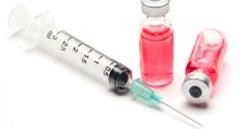 FADD	Apoptose-RegulationHIF-1	TranskriptionsfaktorHSP60	ChaperonHSP70	Wirkungsweise separat aufgelistetiNOS	Bakterizide und tumorizide EffekteJAK2	Intrazelluläre SignalvermittlungMethallothionin	Lymphozyten-ProliferationMyD88	Intrazelluläre SignalvermittlungSelen	Immunstärkung, Entgiftung, Minderung v. Entzündungsprozessen, u.a.Eigenschaften:		Form: flüssig | Farbe: rosa | Geruch: neutralHerstellungsprozess:		Individuelle Zusammensetzung aller benannten Inhaltsstoffe nach 	pharmakologischen Grundsätzen aufgrund vorgelegter Blutwerte.Anwendungsgebiete: 	Unterstützende Begleittherapie bei klassischer Chemo- oder Strahlentherapie vor dem 	Hintergrund einer geschädigten DNA, insbesondere auch unterstützend 	anzuwenden bei immunologischen und anderen alternativen Therapien.Wirkungsweise:		Das Produkt ImmuSeroForte besitzt die Fähigkeit, mit seinen Hitzeschockproteinen 	(HSP) der DNA die fehlenden Botenstoffe hinzuzufügen. Neben der Erhaltung der 	Zellfunktion und Zellvitalität werden die Reparaturmechanismen bereits 	geschädigter Zellstrukturen unterstützt:Apoptose-Induktion virusinfizierter und tumoröser ZellenRegulation allergischer und autoreaktiver ProzesseAktivierung nativer Immunzellen (natürliche Killerzellen, Monozyten, Makrophagen)Aktivierung spezifischer Immunzellen (B- und T-Zellen)Verbesserung des AllgemeinbefindensVerordnung:		Im Rahmen der Therapiefreiheit kann ein Arzt bzw. Heilpraktiker im 'individuellen 	Heilversuch' gem. § 41 Arzneimittelgesetz (AMG) ein Medikament verordnen.	ImmuSeroForte ist ein Defekturarzneimittel, was individuell in einer Apotheke gefertigt und 	dann direkt an den Behandler versandt wird.	Zur Bestellung benötigen wir: a) Verordnung durch Arzt oder Heilpraktiker | b) 	Bestellschein, vollständig ausgefüllt | c) Blutwerte des Patienten, aktuellMedikation:		Für die Zellbehandlung ist die durch Praxiserprobung ermittelte Medikation 				vorgeschlagen:	1. – 8. Applikation wöchentlich, 9. und 10. Applikation im Abstand von jeweils 14 	Tagen.Gegenanzeigen,		Die bei der Herstellung verwendeten Substanzen sowie die Herstellungs- und 			Prüfmethoden 	erfüllen die Nebenwirkungen und die Vorgaben des 				Arzneimittelgesetzes und   der Betriebsverordnung für pharmazeutische 				Unternehmen. Inkompatibilitäten Sie stellen kein toxikologisches Risiko für 			Patienten dar.	Nebenwirkungen und Unverträglichkeiten sind aus den umfangreichen klinischen und 	vorklinischen Testreihen nicht bekannt und auch nicht zu erwarten.Wechselwirkungen: 	ImmuSeroForte sollte nicht bei Schwangerschaft angewendet werden.Dosierungsanleitung:	Injektion: Metallkappe vom Einstichstopfen entfernen und die Lösung aus der 2 ml Glasampulle mittels einer sterilen Spritze aufziehen und direkt intramuskulär (i.M.) injizieren.Arbeitssicherheit:		Über den üblichen Umgang mit Glasampullen, Injektionslösungen und Spritzen hinaus, sind 					bei der fachgerechten Anwendung dieses Produkts keine besonderen zusätzlichen 						Maßnahmen zu ergreifen.Aufbewahrung:		Produkt für Kinder unzugänglich aufbewahren!	Produkt lichtgeschützt in der Umverpackung im Kühlschrank bei 2 – 	8°C lagern. Umverpackung zur eindeutigen Zuordnung deutlich mit dem 	Patientennamen u.ä. beschriften.Haltbarkeit:		Das Haltbarkeitsdatum ist auf den Etiketten vermerkt. Die Dauer der Haltbarkeit 	beträgt ab Fertigung 12 Monate bei gekühlter Lagerung. Produkt nach Ablauf des 	Verfallsdatums (MHD), bei wissentlich oder vermutlich unsachgemäßer Lagerung 	über längere Zeit oder bei Farbveränderung nicht  mehr anwenden! Darreichungsform:		Einzeldosis als Injektionslösung mit 2 ml ist steril in Glasampulle mit Aufreißdeckel 	und 	Einstechstopfen verpackt.Packungsinhalt:		a) 1 VE als Kurpackung (Inj.) = 10 Ampullen á 2 ml im Umkarton | b) Einzelampulle (Inj.) 		mit 2 mlKlassifizierung:		Defekturarzneimittel, Risikoklasse 1Sicherheitsdatenblatt: 	Nicht erforderlich, da nicht-chemisch.Studien:		Literatur, insbes. Dr. Walraph. Neue Studie ist im Prozess.Herstellung		in DeutschlandVertrieb West-Europa: 	IMMUMEDIC International